Honors Algebra 1 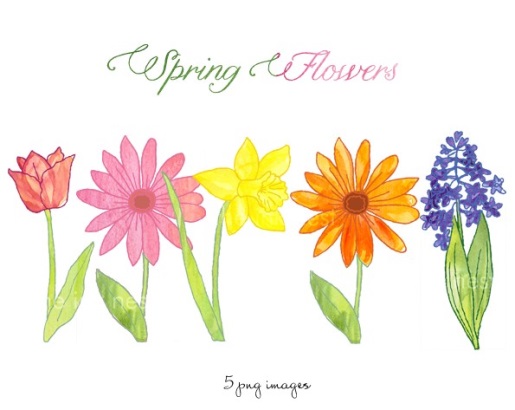 Mrs. WalkerCh. 10 – Quadratics**Schedule is subject to change*****If you are absent it is up to you to show me the missing work for credit!***MondayTuesdayWednesdayThursdayFridayMarch 3110.1 Graphing Simple QuadraticsPg. 632 #3-5, 7, 12, 16, 22, 25, 31, 37April 110.2Graphing Quadratics in Standard FormPg. 638 #3-11 odd, 15, 18, 20, 27 April 210.2Graphing Quadratics in Standard FormPg. 638 #19,26, 28-36 even, 41, 42April 3Extension Pg. 641Graphing Quadratics in Intercept FormPg. 642 #1-11 odd, 16April 4 Quiz (10.1, 10.2, Ext.)April 710.3Solve Quadratics by GraphingPg. 647 #3-11 odd, 16, 22-30 even April 8April 911.2Simplifying RadicalsPg. 723 #3-6, 11, 12, 19, 20April 1010.4Solving with Square RootsPg. 655 #3-13 odd, 15, 16, 29April 1110.4Solving with Square RootsPg. 656 #32-50 evenApril 14April 15April 16April 17April 18April 21Review DayHW: Study GuideApril 22Review DayHW: Study GuideApril 23April 24April 2510.1-10.4 Quiz(with Ext. and 11.2)April 2810.5Completing the SquarePg. 666 #3-11 odd, 12-14, 26April 2910.5 Completing the SquarePg. 666 #15-23 odd, 28-36 evenApril 30Extension Pg. 669Vertex FormPg. 670 #1-13 oddMay 110.6Quadratic FormulaPg. 674 #6-12 even, 17-25 odd, 26May 210.6 Quadratic FormulaReal World Quadratic Project AssignedPg. 674 #34 – 42 even, 46-48May 510.7 DiscriminantPg. 681 #3-19 odd, 34-36May 6Review DayReal World Quadratic Project Due!May 7Performance Task AssessmentHW: Study GuideMay 8Review DayHW: Study GuideMay 9Ch. 10 Test(with 2 Ext. and 11.2)